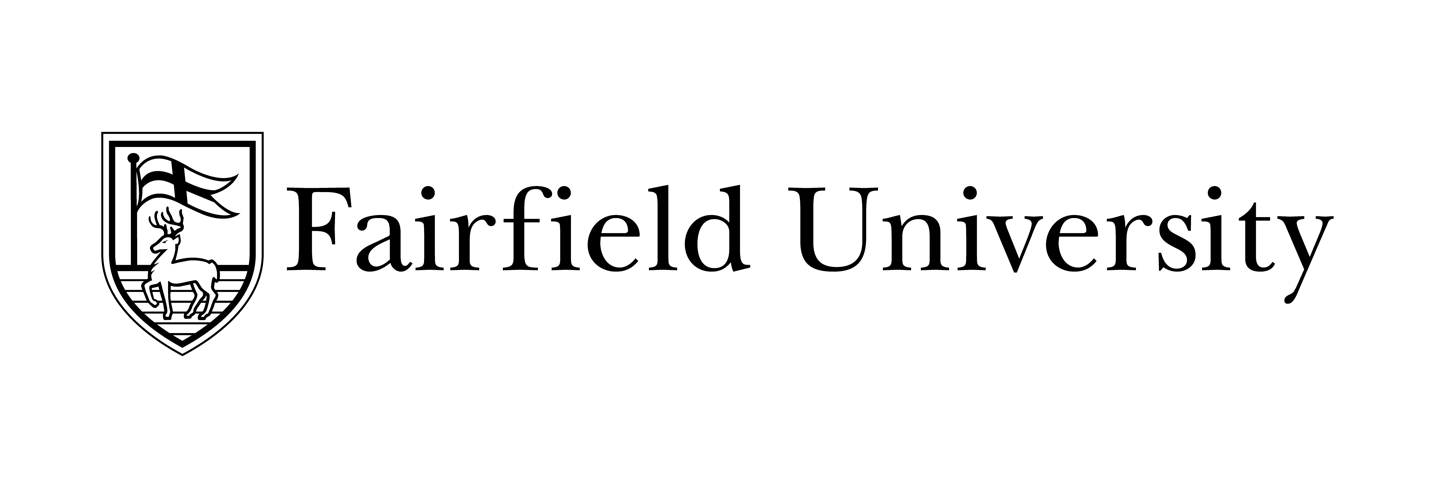 Proposal for:[“Creation of” OR “Revision of”][Program/Major/Minor/Concentration/Certificate Name]Proposal Manager: [Name][Curriculum Area]Proposal Supporters:[Name][Curriculum Area][Name][Curriculum Area][Name][Curriculum Area][Name][Curriculum Area]Motion TableChange rows and columns as needed. Dates/votes/motion language included are sample data. The proposal manager may add additional sections to the template as necessary. However, all sections of the template must be answered. If a section is not applicable to the proposal, the proposal manager shall state “N/A” and the rationale. This template should be used for any program, concentration, certificate, minor, or major that goes through governance.The creation of new interdisciplinary or interschool programs require approval by all curriculum areas involved. Please add rows above as needed when obtaining approval from multiple school governance structures including various curriculum areas, multiple curriculum committees, and multiple deans.Five-year programs (Bachelor’s + Master’s) require the approval of the UCC and GCC. (DSB Only) Add DSB General Faculty minutes to Appendix D with DSB Curriculum Committee minutes.Section 1: Description, Need, and RationaleDescription of Program Describe the new program, and explain why the new program or program revision is needed at Fairfield University, e.g., student-driven, faculty-driven, special interest, etc.Need of Program What groups will be served by the creation or revision of your program?Rationale of Program and Relationship to Fairfield University’s Mission Discuss how this program creation or revision meets the mission of Fairfield University and is important to its curriculum.Section 2: ObjectivesPlease list specific objectives this program creation or revision seeks to accomplish and how it accomplishes them. Each objective may speak to a different audience (e.g. students, faculty, staff, administration, etc.). Please indicate which audience(s) will be served by each objective. If needed, please consult with the Center for Academic Excellence (cae@fairifield.edu) for assistance with this section. Add or subtract the number of objectives below as needed. Objective #1Objective Audience:Description: How to accomplish: Objective #2Objective Audience:Description: How to accomplish: Objective #3Objective Audience:Description: How to accomplish: Objective #4Objective Audience:Description: How to accomplish: Objective #5Objective Audience:Description: How to accomplish: Objective #6Objective Audience:Description: How to accomplish: Section 3: Program Detail and Course of StudyPlease fill out the table below, which includes the details of #1 - 7, then include the CIP code in #8.List all courses required or recommended.Discuss course sequence and reasons for including courses.Indicate explicitly which courses are new to the Fairfield University catalog and if/when the appropriate curriculum committee has approved or will approve them. Analogously, indicate which courses are currently existing and how frequently they run. Indicate in which appendix the draft or approved syllabus is located. Also indicate in which appendix the curriculum area chair approval letter, curriculum area minutes, and curriculum committee minutes are located.Indicate the frequency of course availability for all courses that will be included in this program.  Indicate which instructors, whether currently at Fairfield or an unspecified new instructor for this program, would be teaching courses in this program. Indicate the approximate number of enrolled students in each course from 5 & 6 above.Please indicate which CIP code this program would be included under. Please consult with the Office of Institutional Research (IR@fairfield.edu)  for assistance in locating your program’s CIP code. CIP Code: [insert CIP code here].Note: Approval of a new minor, major, program, certificate, or concentration does not imply approval of new courses. Syllabi of new courses required for this program must be included in this proposal to a degree that if this proposal is approved, the syllabi will be immediately ready for submission to the appropriate curriculum committee(s). Syllabi for new electives of the proposed program do not need to be included in this proposal so as to be ready for submission, but course descriptions of potential electives should be included.Other Important Programmatic DetailsInclude other programmatic details not specifically course-related, such as internships, special university events, etc. Market Analysis & Aspirant Program DataPlease include course tables and course sequences of similar programs, as well as market analysis and other relevant information from analogous programs. For assistance in this section, please email the Provost’s Office at  NewProgramBudgetHelp@fairfield.edu. Section 4: ImpactCurrent Program ImpactHow will the proposed program impact current programs in your discipline or other disciplines? If it will affect other disciplines, have they been consulted and agreed to this program as presented? Please include support letters/emails from curriculum area chairs, program directors, or other appropriate faculty/staff who would be affected by your program in Appendix C. List the authors of those letters/emails here. Program ReplacementWhat program(s), if any, will this replace?Core Curriculum ImpactHow will this program impact the core curriculum? Should the Proposal Manager deem that this program, if approved, would greatly impact the Core Curriculum, consultation with the Magis Core Curriculum Director and a letter of support from them is advised. Program Overlap AnalysisHow will this program overlap with other programs?Opportunity CostWhat other programs would the university, or your curriculum area, have to sacrifice or delay to implement this program?Section 5: Administrative Structure and GovernanceWhat faculty grouping has control over curriculum and course development? What individuals have administrative authority? Please list the titles of all individuals involved in administrative authority. What is the proposed “chain of command?”Section 6: ResourcesPersonnel & Space RequirementsPlease include any new faculty, faculty reassignments, faculty overloads, new staff, or reassigned staff that would be required should this program or program revision be approved. SummaryNew Faculty required: Faculty Reassignments: Faculty Overloads required:New Staff required:Reassigned staff: Specific Course Details: Other Programmatic Resource RequirementsPlease include a summary of other programmatic resources that would be required for this program.Section 7: BudgetPlease include a draft budget for this program after consultation with the Provost’s Office by emailing NewProgramBudgetHelp@fairfield.edu.Section 8: AssessmentWhen and how will you assess and evaluate the program’s effectiveness? How frequently will this assessment happen? Who will be involved? How will you specifically assess progress made toward objectives listed in Section 2? Section 9: The Future of the ProgramPlease include two narratives that broadly explain the projected two- and five-year plans for this program. This section need not include specific details about budgets and resources, but should give proposal reviewers a vision of this program’s future that include growth potential and it’s fit in Fairfield University’s long-term strategic plan.Two-Year Program Plan Five-Year Program PlanAppendix A1: New Course #1 SyllabusAppendix A2: New Course #2 SyllabusAppendix A3: New Course #3 SyllabusAppendix B: Curriculum Area(s) ApprovalInclude curriculum area minutes for all meetings at which the program or revisions were discussed. A vote to approve the program or revisions by a majority of the faculty in a curriculum area must be clearly reflected in the minutes.Include curriculum area minutes for all meetings at which all new courses, as listed in Appendix A, were approved by the curriculum area.Note: A curriculum area Chair/Director does not have the authority to create a new program or make a substantive program revision without the approval of their curriculum area. Moreover, a curriculum area Chair/Director does not have the authority to veto a new program or a substantive program revision if approved by a majority of that curriculum area.Appendix C: Support from Other Programs AffectedInclude letters/emails from curriculum area chairs, program directors, or other faculty/staff whose programs will be affected by the newly proposed program or program revisions.Appendix D: [School] Curriculum Committee ApprovalInclude [School] Curriculum Committee(s) minutes for all meetings at which the program was discussed.Appendix E: Dean(s) ApprovalInclude Dean’s approval letter.Appendix F: Graduate/Undergraduate Curriculum Committee ApprovalInclude Graduate/Undergraduate Curriculum Committee minutes for all meetings at which the program was discussed.Appendix G: Educational Planning Committee ApprovalInclude EPC minutes for all meetings at which the program was discussed.Appendix H: Academic Council ApprovalInclude AC minutes for all meetings at which the program was discussed.Governance BodyDate of Vote and Result to Approve MotionDate of Vote and Result to Approve MotionDate of Vote and Result to Approve MotionDate of Vote and Result to Approve MotionGovernance BodyMotion 1 To approve sunsetting the minor in Information SystemsMotion 2 To create a new minor in Information and Accounting  Systems Motion 3 To create a new course: ACCT 2534 – Intermediate Accounting SystemsMotion 4[Motion Language] Minutes [Name of Curriculum Area]Approval9-0-03/20/238-1-03/20/239-0-03/20/23Minutes Received and appended? Yes Curriculum Area has approved all new courses needed and complete draft syllabi are attached? YesAll relevant documents pertaining to this body added?Yes[School]Curriculum Committee Approval12-0-04/12/2312-0-04/12/2312-0-04/12/23Minutes Received and appended? YesIf required, Curriculum Committee has approved all new courses needed and/or complete draft syllabi are attached? YesAll relevant documents pertaining to this body added?Yes(DSB Programs Only)DSB General Faculty Approval25-3-14/14/2325-3-14/14/23N/AMinutes Received and appended? YesDean(s) Approval4/15/234/15/23N/ADean(s) Approval Letter appended? YesUndergraduate/Graduate Curriculum Committee(UCC/GCC)18-0-24/27/2317-1-24/27/23N/AMinutes Received and appended? YesAll relevant documents pertaining to this body added?YesEducational Planning Committee (EPC)4-2-14/29/234-2-14/29/23N/AMinutes Received and appended? YesAll relevant documents pertaining to this body added?YesAcademic Council (AC)17-0-15/1/2317-0-15/1/23N/AMinutes Received and appended? YesAll relevant documents pertaining to this body added?YesSent to General Faculty Secretary for publication?YesCourse SequencingCourse NumberRequired/ElectiveNew to Fairfield?SyllabusApproved?Time Code Format(In-person/Hybrid/Online)Class Length(3 x 50 mins; 2 x 75 mins; 1 x 150 mins)Frequency of Course AvailabilityProjected InstructorProjected Student EnrollmentCourse NumberIs the projected instructor new to Fairfield? If the projected instructor is new, will they be part-time or full-time?Specific classrooms required? If yes, please list which ones. Specific resources needed for this course?